Catholic Church of Sts. Peter and Paul, Northfields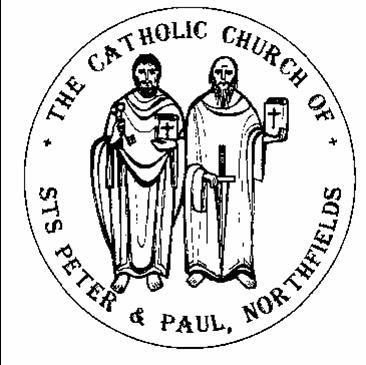 38, Camborne Avenue, Ealing, London, W13 9QZ.  Tel. 020 8567 5421e-mail: northfields@rcdow.org.uk; website: http://parish.rcdow.org.uk/northfieldsFacebook page: https://fb.me\38camborneavenueParish Priest: Fr. Jim Duffy; Parish Deacon Rev Andrew GoodallPastoral Assistant: Anna Maria Dupelycz; Parish Administrator: Rosa BamburyAlternative Number: 07787 048144 (Anna); northfieldscat@rcdow.org.uk  Office Opening Hours Closed Sacraments and Devotions:Suspended until further notice.Psalter Week 3___________________________________________________________________________________________________Third Sunday of Lent Year B Sunday 7thth March 2021  __________________________________________________________________________________________________Readings:This Week (3nd Lent Year B)  Exodus 17:3-7, Ps 94:1-2, John 4:5-42Next Week (4th Lent Year B)  Chronicles 36:14-16, Ps 136, Ephesians 2:4-10__________________________________________________________________________________________________Reflection from Father Hilary.			Not Just a DaffodilSee the structure of it - a bulb-like root, a long slender stalk tapering to the bloom and then the star-like petals and the deep golden cup.  Look at the rhythmic lines of it, the symmetries and harmonies of this piece of green and golden reality.  Straight from the mind of God who designed it, straight from the hand of God who made it.  “Consider the lilies of the field, how they grow” says the Lord.  Now that Spring is here, there is intense activity just below the surface of the earth.  The vegetable world is stirring with new life, germinating and pushing up little green shoots of wheat and oats, new grass and a whole new generation of flowers.  Prodigious labour, this growing of things!  Do we hear any noise?  Any shouting of orders?  Banging and clanging of machinery?  Hooting of factory sirens?  Not a sound-a world of silence. But if nature is silent, she is not dumb.  She speaks her message.  Take this daffodil………What does the daffodil say?  It makes two statements.  It says “I am and He is” - that is to say, God is.  Of course every item in creation says the same but each in its own way.  “The heavens declare the glory of God and the firmament proclaims his handiwork”.  How beautifully the daffodil says it.  “Consider the lilies of the field, how they grow.”  All things grow without stress or strain, worry or care.  Each flower is happy to be what God made it.  The daffodil does not fret because it is not red like a rose; the rose does not worry because it is not smooth like a lily.  The shy violet does not envy the sunflower its height and glory.  Do you find here any nervous disorders, emotional fatigue, hypertension or neuroses?  Not a sign of them.  This is a world without competition, without vanity, without envy, where each flower is happy to be what it is and peacefully pursues its perfection along the lines laid down for it-from root to shoot, to blossom, bloom and fruit.Have we learnt that lesson?  Not a bit of it.  The world we have made for ourselves, a society of concrete, steel and glass is a world where the chemist makes a fortune selling remedies for our disorders-tranquillisers, barbiturates, sedatives-dope to deaden our pains.  Yes-not just a daffodil.Fr. Seamus O’Flynn (1882-1962)Please keep for prayerful reflection.Celebration of Mass continues. - Monday, Wednesday and Friday at 11.15am, Sunday at 9am, 11.15am and an evening Mass at 6pm Tuesday Saturday and Sunday.  If you are shielding, considered vulnerable or not feeling well, please do not come to church – the removal of the obligation to attend Mass is still in operation.  Please do not mingle or stop to chat with anyone outside your ‘bubble’ either inside or outside the church as stipulated by Government guidelines.During March - Church open for private prayer, Reconciliation and Exposition of the Blessed Sacrament, Saturdays in March, 12 Noon to 2pm.Please be aware that numbers allowed in the church at any one time are restricted, the wearing of face coverings is mandatory (unless exempt), as is the use of hand sanitiser on entry and exit of the building. Please take a copy of the newsletter to anyone who may not be able to get out.  Prayer resources will be replenished on the table at the back of the church.  Details of live streamed Masses from churches in the diocese can be found at https://rcdow.org.uk/news/how-to-participate-in-mass-during-the-coronavirus-outbreak/ and other prayer resources at https://rcdow.org.uk/news/resources-during-mass-suspension/Volunteers still needed to help with cleaning and stewarding.  Cleaning takes place immediately after Mass has finished.  If you would like to volunteer, please contact Rosa on the parish email northfields@rcdow.org.uk or by leaving a message on the office Ansa phone 0208 567 5421 with your contact details.  An estimate of 3 stewards per Mass and 2 cleaners.  Please seriously consider helping during this time.Test and Trace- As per government guidelines, we are required to ask parishioners to leave details of names and phone numbers when attending the church.  Complete a short form or use the QR code with NHS app.Masses this WeekSunday 7th March (3rd Lent Year B)										Thursday 11th March 										(Sat.) 6.00pm .Patrick Lyons (Ann.)													No Mass											 9.00am	Monica  & Family (Int.)																								11.15am		Jadwiga Treszka (Ann.)										Friday 12th March 												 6.00pm	Alan Ashley (LD.)													11.15am 	 Hugh O’Lunney (LD)								Monday 8th March 	(St John of God)										Saturday 13th March									11.15am		Zofia Przybylska (Ann.)										 		No Morning Mass																																													Tuesday 9th March	(St Frances of Rome)			 					Sunday 14th March (4th Lent Year B)			 6pm Therese Birks (Get Well)												(Sat.) 6.00pm Private Intention																													 9.00am 	Wednesday 10th March (St Katherine Drexel) 							11.15am James & Winnie, Peggy & Frank  (Int.)10.30am	 Funeral Steven Fifield RIP										 6.00pm	People of the Parish								Rest in Peace   We pray for the repose of the soul of Steven William Fifield whose requiem will be celebrated on Wednesday 10th March at 10.30am.  This Mass will replace the normal Mass of the day.  Please be aware that only 30 people are allowed to attend a funeral, this should be Family and invited friends only. Prayers for the Sick    We pray for those suffering from illness and their carers: Mary O’Brien, Barbara Lennon Snr, Teresa Hartnett, Stephania Pullin, Geraldine Davison, Michael Davison, Sylvia O’Connor, Maria da Silva, Dave Mortby, Cerys Edwards, Andrew Chandiram, Ivan Mahon-Smith, Kathleen Walsh, John Zielinski, Maria diMarco, Donna O’Hagan, Ann Hagan, Alan Worman. Sankar Ghosh, Margaret Adu, Therese Biks and Fr Dan O’Malley.   Our Lady, help of the Sick, pray for us.Prayers for those Recently Deceased and Anniversaries    We pray for the repose of the souls of Steven Fifield, Richard Armstrong, Alan Ashley and Hugh O’Lunney and all those whose anniversaries occur around this time, including, Kieran Foley, Patrick Lyons, Jadwiga Treszka, and Zofia Przybylska.   May their souls and the souls of all the faithful departed through the mercy of God rest in peace.  AmenMass Intentions are now being accepted.  Please make your request via email, by calling the parish office or completing a form found at the front of the church.Safeguarding  Many thanks to Susie Worthington for agreeing to be the new parish Safeguarding rep.  She can be contacted on northfieldssg2@safeguardrcdow.org.ukNext year of Offertory Envelopes – We will shortly be ordering offertory envelopes for the next tax year, if you do not wish to continue with these and have not advised the office or have changed address please contact Rosa via the parish email northfields@rcdow.org.uk or by leaving a message on the ansaphone by Sunday 21st March.Offertory Envelopes    Should you wish to still make your regular church offerings, please post them through the parish office door, or place them in one of the collection baskets at the back of the Church during Masses.  Should you wish to switch to standing order: This can be done online via the parish website https://parish.rcdow.org.uk/northfields/donate/  Should you not have internet access, please contact Rosa, or leave a message on the parish ansa phone.Cafod Lent Appeal is this month. Help transform lives today! In Ethiopia, Abdella walks ten hours a day to find water for his family. We in Northfields can help to support communities like Abdella’s by donating to CAFOD’s Lent Appeal online: https://cafod.org.uk/Give/Donate-to-CAFOD/Lent-Appeal  You can also donate by text. Text LENT 10 to 70460 to give £10 or text LENT 20 to give £20. If you’d like to donate but don’t want any marketing communications, text LENTNOINFO to 70460. Heartfelt thanks! Celebrating Lent – please check parish website and Facebook page for up to date information.1. Stations of the Cross   online on Friday 12th March, 9.30am, for about 30 minutes.  All welcome.  Join Zoom Meeting, https://zoom.us/j/96364721232?pwd=WU95bDRwZGtnU0N5WnNaZXV0dm1LZz09 Meeting ID: 963 6472 1232; Passcode: 948676; or to dial in +44 208 080 6591 or +44 208 080 6592.  Please contact Anna for more details.2. Prayer Resources  are available from the back of the church and also posted on the website and Facebook page.Year of St Joseph  Copies of a novena prayer leading up to the feast day on 19th March, available online, on Facebook and printed copies in the church.  Further resources at https://rcdow.org.uk/faith/news/st-joseph Catechesis  (Contact Anna initially on northfieldscat@rcdow.org.uk or 07787 048144 with enquiries and queries.  Please include a mobile/phone number with your e-mail enquiry.Communications Please enter the above e-mail address into your contacts list/address book as e-mails have been known to go straight into junk/spam.  Please check your junk folders from time to time.Preparation For First Reconciliation/Eucharist 2021  The next sessions on Zoom will be as follows: Weds. 10th March, 6.15pm, ‘Peter’ children’s group.  Please pray for the children and their families as they celebrate the Sacrament of Reconciliation during the month of March.Confirmation 2021  Candidates’ session 7th March, ‘Fruits’ Group, 4.30pm online.  Link details sent out via e-mail.Baptism Preparation of Infants  The next preparation course will take place via Zoom in April. Preparation is continuing even though celebrations are on hold. Details available on request.Wanting to Know About Being Catholic?  Online separate sessions are being held for children aged 7 to 14 and one for adults (anybody over 14).  Please contact Anna for further details (see above)